Муниципальное  общеобразовательное учреждение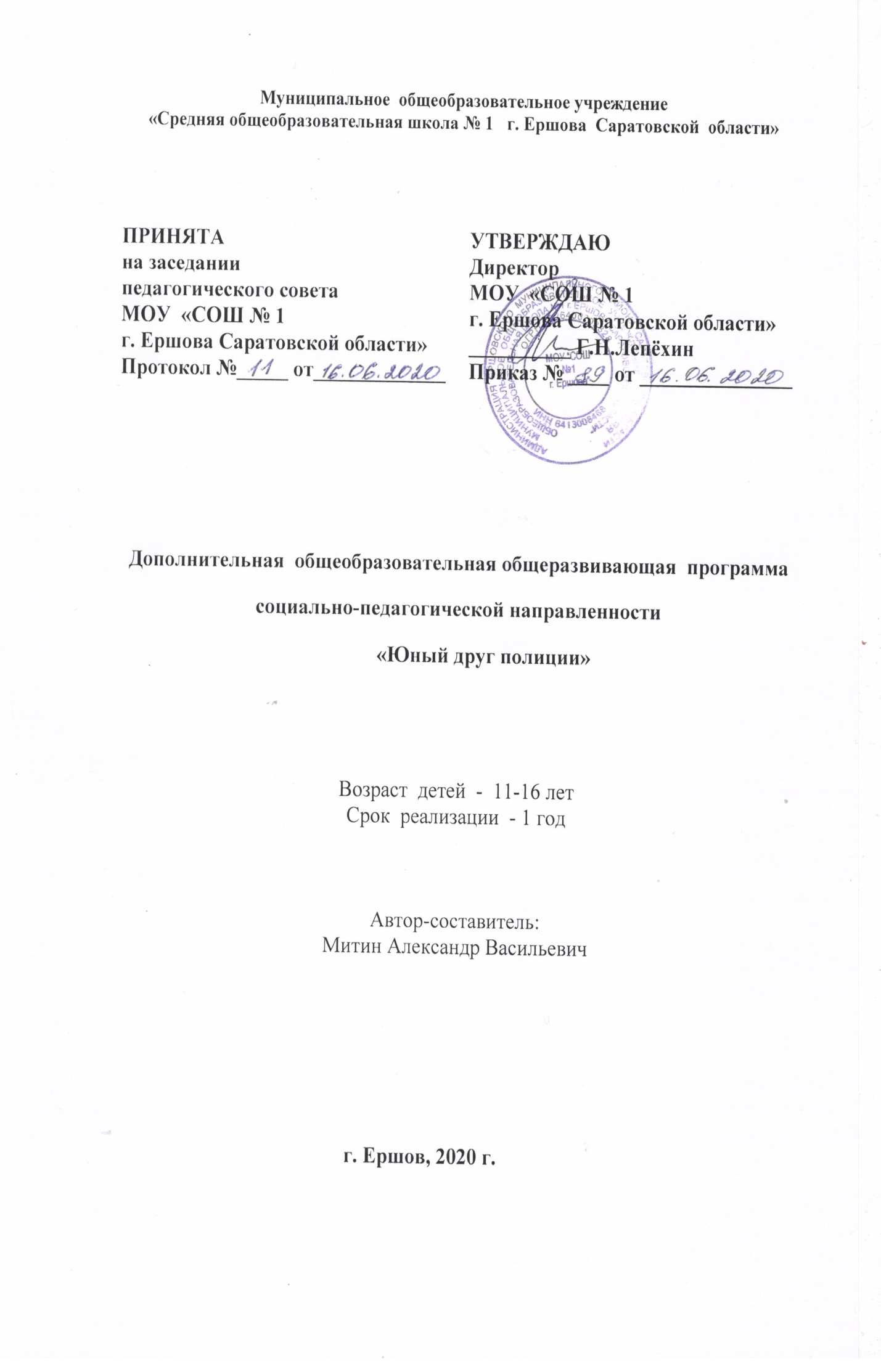 «Средняя общеобразовательная школа № 1   г. Ершова  Саратовской  области»Дополнительная  общеобразовательная общеразвивающая  программасоциально-педагогической направленности  «Юный друг полиции»Возраст  детей  -  11-16 летСрок  реализации  - 1 годАвтор-составитель:Митин Александр Васильевичг. Ершов, 2020 г.РАЗДЕЛ №1«КОМПЛЕКС ОСНОВНЫХ ХАРАКТЕРИСТИК ПРОГРАММЫ». Пояснительная запискаДополнительная общеобразовательная общеразвивающая программа  «Юные друзья полиции»  МОУ «СОШ № 1 г. Ершова» разработана в рамках  социально – педагогической направленности в соответствии с:«Законом об образовании в Российской Федерации» (№ 273-ФЗ от 29 декабря 2012 г.), Концепцией развития дополнительного образования детей (Распоряжение Правительства РФ от 4 сентября 2014 г. № 1726-р), «Порядком организации и осуществления образовательной деятельности по дополнительным общеобразовательным программам» (пр.Министерства образования и науки РФ от 9 ноября  2018 г. №196),Письмом Министерства образования и науки Российской Федерации от 18 ноября 2015 года  №09-3242  о направлении «Методических рекомендаций по проектированию дополнительных общеразвивающих программ (включая разноуровневые программы)»,      Приказом Министерства образования и науки Российской Федерации от 23 августа 2017 года №816 «Об утверждении Порядка применения организациями, осуществляющими образовательную деятельность, электронного обучения, дистанционных образовательных технологий при реализации образовательных программ»Постановлением Главного государственного санитарного врача РФ от 4 июля 2014 года №41«Обутверждении СанПиН2.4.4.3172-14«Санитарно-эпидемиологические требования к устройству, содержанию и организации режима работы образовательных организаций дополнительного образования детей»;Постановлением Главного государственного санитарного врача РФ от 30 июня 2003 года №118 «О введении СанПиН2.2.2/2.4.1340-03 «Гигиенические требования к персональным электронно-вычислительным машинами организации работы» (с изменениями на 21 июня 2016 года)» и реализуется в очной форме и с использованием электронных (дистанционных) форм.          Так   как   в    течение   учебного   года  возникает  непреодолимая сила, или форс-мажор – обстоятельства (эпидемия, карантин, погодные условия и прочее), не позволяющие осуществлять обучение в обычной (очной) форме, программа реализуется с помощью электронных (дистанционных) технологий.Актуальность данной программы состоит в том, что в современном обществе человек должен иметь необходимый набор правовых знаний, что позволит ему формировать для себя наиболее безопасные стратегии поведения, грамотно вести себя в деловом общении.Актуальность создания такого объединения – одна из форм военно-патриотического воспитания и профилактики правонарушений несовершеннолетних, потому что правовое образование и воспитание призваны развивать чувство ответственности будущих граждан, умение решать жизненные проблемы, с которыми ребята столкнутся после окончания школы. Если дети будут знать свои права и обязанности, то они будут уважать права и обязанности других людей.Новизна программы. Новизна данной программы состоит в том, что в ходе ее реализации формируются теоретические правовые и медицинские знания, а также предполагается использование электронных (дистанционных) технологий.Педагогическая целесообразность программы заключается в том, что она является одной из эффективных форм воспитания, подготовки детей и подростков к решению сложных жизненных ситуаций, способствует содействию социальному, духовному и моральному благополучию, здоровому физическому и психическому развитию подрастающего поколения, обучению детей адекватному поведению.Программа позволит воспитать в детях такие качества, как дисциплинированность, целеустремленность, ответственность, осторожность, уверенность, уважение, взаимовыручка.Отличительными особенностями программы являются: постоянное взаимодействие образовательных организаций с территориальными органами МВД России в ходе реализации программы; разнообразные формы деятельности; качественно новый подход к подбору теоретического материала и организации практических занятий. Дети психологически и физически готовятся к принятию адекватных решений в любых ситуациях. Программа ориентирована на применение широкого комплекса различного дополнительного материала, а также в  использовании электронных (дистанционных) технологий.Адресат, возрастные особенности обучающихся. Членами отрядов «Юный друг полиции» могут быть обучающиеся в возрасте от 11 до 16 лет, желающие активно участвовать в проведении мероприятий по профилактике правонарушений.Возрастной период 11 – 13 лет.Дети среднего школьного возраста способны не только осознавать получаемые знания, но и использовать их в практической деятельности. Учащийся, осваивающий данную программу, стремится реализовать свою потребность в самореализации, саморазвитии, самосовершенствовании, желает расширить свои знания, демонстрирует умение работать в малых группах, обладает самокритичностью, умением работать над ошибками.Возрастной период 14 - 16 лет.Промежуточный период между детством и юностью, совмещает характеристики того и другого возраста: повышенная интеллектуальная активность; желание развивать, демонстрировать свои способности; стремление получать высокую оценку со стороны. Дети подросткового возраста включаются в качественно новую систему отношений с товарищами и взрослыми в школе. Изменяется их фактическое место в семье, среди сверстников в повседневной жизни, а также в обществе. У подростков появляется жажда социально признаваемой деятельности. Приобщению к активной социально-познавательной деятельности способствует дополнительная образовательная программа движения «Юный друг полиции», в которой заложены возможности самореализации личности подростка.Сроки и объём реализации. Программа рассчитана на один год обучения. Общий объем программы –36 часов.Режим занятий. Занятия по программе проводятся один раз в неделю по 1 часу. Один час приравнивается к стандартной продолжительности занятия в 45 минут.1.2. Цель и задачи программы.Цель: содействие в воспитании у учащихся активной позиции члена гражданского общества, способного самоопределяться на основе правовых норм и моральных ценностей, помогать другим.Задачи.Обучающие:Познакомить с основами правовых знаний;Расширить знания по правам и обязанностям ребенка в Российском обществе;Познакомить с историей правоохранительных органов Российской Федерации;Сформировать у учащихся начальные знания и умения по основам строевой, огневой, медицинской подготовки, поведения в чрезвычайных ситуациях;Расширить знания и навыки безопасного поведения и здорового образа жизни.Развивающие:Содействовать развитию коммуникативных и регулятивных компетентностей;Содействовать развитию силы и выносливости.Воспитательные:Содействовать воспитанию у учащихся чувства любви к Родине;Способствовать воспитанию у учащихся социальной активности, ответственности;Содействовать воспитанию потребности в здоровом образе жизни;Способствовать воспитанию у учащихся уважения к закону и соблюдению общепринятых норм и правил поведения.. Планируемые результатыПредметные результатыУчащийся должен знать:историю российского законодательства;нормативные документы, регламентирующие деятельность органов внутренних дел Российской Федерации, защиту прав и законных интересов несовершеннолетних, ответственность несовершеннолетних за уголовные преступления и административные правонарушения;основные этапы истории создания МВД России;основные правила безопасного поведения и здорового образа жизни;правила техники безопасности при проведении разборки и сборки пистолета Макарова и автомата Калашникова.Учащийся должен уметь:владеть правилами правопослушного поведения в школе и обществе;владеть навыками начальных строевых приемов в движении и на месте;владеть навыками разборки и сборки пистолета Макарова и автомата Калашникова;владеть навыками применения средств индивидуальной защиты;владеть навыками личной гигиены;владеть навыками оказания первой помощи пострадавшему.Личностные результаты Учащийся:испытывает чувство гордости за свою страну, идентифицирует себя с российской нацией;осознает необходимость соблюдения правовых основ поведения в школе и обществе;старается договориться со сверстниками о правилах поведения в различных ситуациях;осознает ценность здорового и безопасного образа жизни.Метапредметные результатыУчащийся:способен поставить перед собой цель;готов составить план и выполнить его;способен к работе в команде;умеет преодолевать конфликты: договариваться с людьми, взглянуть на ситуацию с позиции другого;способен сравнить свой результат с результатами других учащихся;способен анализировать деятельность своих товарищей и помогать им.Содержание программыУчебный план дополнительной общеобразовательной общеразвивающей программы «Юные друзья полиции»Содержание учебного плана дополнительной общеобразовательной общеразвивающей программы «Юные друзья полиции»1.Вводное занятие – 1 час (Очно/дистанционно)  Презентация программы «Юный друг полиции». Презентация программы «Юный друг полиции», особенности ее реализации. Входная диагностика.2. Основы работы и деятельности отрядов ЮДП.Теория (2 часа): (Очно/дистанционно)  2.1. Нормативно-правовая база движения ЮДП. Положение об общественном движении правоохранительной направленности «Юный друг полиции» в Саратовской области. Задачи, принципы и основные направления деятельности общественного движения «Юный друг полиции». Структура и организация деятельности отрядов «Юный друг полиции». Права и обязанности участников общественного движения «Юный друг полиции».2.2. История создания и развития движения ЮДП.3. Основы правовой подготовки – 4 часаТеория (3 часа): (Очно/дистанционно)  3.1. Конституция Российской Федерации как основной закон государства. Основы конституционного строя. Понятие и признаки права. Сущность, назначение и признаки права. Виды правовых норм. Структура нормы права. Система права. Основные отрасли Российского законодательства. Законы и подзаконные нормативные акты. Конституционные права, свободы и обязанности граждан Российской Федерации. Правовой статус иностранных граждан и лиц без гражданства в России. Органы внутренних дел в механизме защиты прав и свобод человека и гражданина.3.2. Административное право.  Административные правонарушения. Понятие административного правонарушения. Отличие административного правонарушения от преступления и дисциплинарного проступка. Формы вины. Квалификация административных правонарушений. Особенности административной ответственности несовершеннолетних.3.3. Уголовное право. Уголовные правонарушения. Понятие уголовного правонарушения. Причины уголовных правонарушений. Вина как основной признак уголовного правонарушения. Формы вины. Виды правонарушений. Состав преступления.Практика (1 час): презентация работ/ интерактивная презентация3.4. Символика России и движения ЮДП.  Государственная символика России (флаг, герб, гимн). Флаг общественного объединения «Юный друг полиции». Нагрудный знак отличия члена общественного движения «Юный друг полиции». Удостоверение члена общественного движения «Юный друг полиции». Нарукавные знаки отличия (шевронах) члена общественного движения «Юный друг полиции». 4. Строевая подготовка – 4 часа Практика (4 часа): конкурс/ интерактивный конкурс4.1. Строй и управление им. Строевые приёмы на месте. Строевые приёмы в движении.4.2. Строевые команды. Отработка выполнения команд «Становись», «Равняйсь», «Смирно», «Вольно», «Разойдись», выполнение поворотов на месте в целом, остановка по команде «Стой!».4.3. Движение строевым шагом по разделениям. Движение строевым шагом в целом; отработка поворотов в движении, выполнение воинского приветствия в движении. Отработка перестроения в две и одну шеренги; движение в составе подразделения походным и строевым шагом.4.4. Выполнение выхода из строя. Выполнение воинского приветствия на месте в головном уборе; выполнение подхода к начальнику. Разучивание песни. Проведение конкурса строевой песни.5. Основы безопасности жизнедеятельности – 4 часаТеория (1 час): (Очно/дистанционно)  5.1. Правила поведения на воде и вблизи водоёмов. Опасности, подстерегающие на водоёмах. Основные причины поведения человека, приводящие к гибели на воде Основные правила безопасного поведения на водоёмах в различных условиях. Практика (3 часа): тест/ онлайн-тестирование; защита мини-проекта/онлайн защита проекта; конкурс/онлайн конкурс5.2. Пожарная безопасность. Подручные средства пожаротушения. Устройство и правила эксплуатации различных видов огнетушителей (пенный, углекислотный, порошковый). Практические упражнения по применению огнетушителей, действия при возникновении пожарной опасности.5.3. Терроризм и экстремизм  в современном мире. Терроризм и экстремизм как реальная угроза безопасности в современном мире. Действия сотрудников органов внутренних дел при угрозе совершения и в условиях террористического акта в местах массового пребывания людей. Готовность к действиям в аварийной ситуации. Психологические аспекты выживания. Разработка и защита групповых мини-проектов.5.4. Поведение человека при попадании в экстремальные и чрезвычайные ситуации. Овладение практическими навыками поведения при попадании в экстремальные и чрезвычайные ситуации. Меры личной безопасности. Овладение навыками противостояния влияния идеологий деструктивной направленности, в том числе «АУЕ», «Скулшутинг», «Колумбайна» и других.6. Оказание первой помощи – 3 часаТеория (1 час): (Очно/дистанционно)  6.1. Первая помощь при несчастных случаях. Признаки жизни и смерти человека (сознание, дыхание, пульс, реакция зрачка на свет, явные признаки смерти). Способы их определения. Понятия о клинической и биологической смерти.Понятия о ранениях. Классификация ран, их характеристика. Раневая инфекция, асептика и антисептика. Виды кровотечений и их характеристика. Первая помощь при несчастных случаях: общие правила.Практика (2 часа): тест/ онлайн-тестирование6.2. Первая помощь при неотложных состояниях. Способы остановки кровотечений. Способы остановки кровотечений из ран головы, верхних и нижних конечностей, носового кровотечения, кровотечений из желудочно-кишечного тракта. Остановка кровотечения с помощью подручных средств. Правила наложения кровоостанавливающего жгута. Запрещенные места. Первая помощь при подозрении на внутреннее кровотечение. Индивидуальный перевязочный пакет. Правила наложения повязок. Понятие о травмах. Первая помощь при ушибах, вывихах, переломах, травматическом шоке.6.3. Способы реанимации. Основные этапы и способы реанимации. Подготовка пострадавшего к реанимации.7. Огневая подготовка – 4 часаТеория (1 час): (Очно/дистанционно)  7.1. Техника безопасности при стрельбе. Общие сведения из истории создания и развития огнестрельного оружия. Федеральный закон от 13.12.1996 № 150-ФЗ «Об оружии». Общие сведения из истории создания и развития огнестрельного оружия. Виды вооружения, используемые подразделениями органов внутренних дел. Меры безопасности при обращении с оружием и боеприпасами. Назначение пистолета Макарова и автомата Калашникова. Устройство, назначение частей и механизмов. Взаимодействие частей и механизмов автомата. Порядок приведения автомата к нормальному бою. Чистка и смазка оружия (периодичность и порядок). Порядок неполной разборки и сборки пистолета Макарова и автомата Калашникова. Порядок снаряжение магазина. Дыхание при стрельбе, прицеливание.Практика (3 часа): выполнение норматива по разборке и сборке ПМ/ онлайн-тестирование; выполнение норматива по разборке и сборке АК/ онлайн-тестирование; конкурс/ интерактивный конкурс7.2. Разборка и сборка пистолета Макарова. Правила техники безопасности при проведении разборки и сборки оружия. Выполнение неполной разборки и сборки пистолета Макарова.7.3. Разборка и сборка автомата Калашникова. Правила техники безопасности при проведении разборки и сборки оружия. Выполнение неполной разборки и сборки автомата Калашникова.7.4. Изготовка для стрельбы. Правила техники безопасности при проведении стрельб. Правила прицеливания.8. Физическая подготовка  - 5 часовТеория (1 час): (Очно/дистанционно)  8.1. Общеразвивающие и специальные упражнения. Сведения о строении человеческого организма (органы и системы). Костно-связочный аппарат. Мышцы, их строение и взаимодействие. Совершенствование функций организма человека под воздействием занятий спортом. Понятие о здоровом образе жизни. Общая силовая выносливость. Правила техники безопасности на занятиях.Практика (4 часа): сдача нормативов ГТО/ онлайн-тестирование8.2. Упражнения для развития силы, ловкости, выносливости, координации. Силовые упражнения. Подтягивание и подъём туловища.8.3. Упражнения на развитие скоростно-силовых качеств и развития силы. Упражнения с преодолением веса собственного тела, с дополнительными отягощениями (пояс и т.п.), с использованием сопротивления внешней среды, с преодолением внешнего сопротивления (блоки, резина, бинты).Упражнения на перекладине: подтягивание (мальчики на высокой, девочки на низкой). Брусья: сгибание, разгибание рук в упоре. Поднимание туловища из положения лежа. Сгибание и разгибание рук в упорах. Приседание на одной и двух ногах. Упражнения с отягощениями. Перетягивание каната.9. Коммуникативный тренинг – 4 часаТеория (1 час): (Очно/дистанционно)  9.1. Формирование навыков ассертивного поведения. Ассертивное поведение. Психофизические основы саморегуляции. Основные приемы саморегуляции. Понятие команды. Принципы работы, организация эффективной работы в команде. Классификация командных ролей. Лидерство в команде.Практика (3 часа):  викторина/ онлайн – викторина; составление синквейна/онлайн синквейн; игра/интерактивная игра 9.2. Способы самопознания, рефлексии, самовоспитания и самообразования. Приобретение социальных знаний о ситуации межличностного взаимодействия. Формирование навыков работы в команде.9.3. Формирование навыков работы в команде. Упражнения и коммуникативные игры. Упражнения и коммуникативные игры на формирование навыков противодействия вовлечению подростка в употребление психоактивных веществ, другие виды асоциального поведения (умение сказать «нет»).9.4. Работа со сверстниками по профилактике противоправного поведения. Упражнения и коммуникативные игры на раскрепощение, развитие творческого потенциала подростков. Подготовка и проведение мероприятий, акций по профилактике противоправного поведения сверстников. Пропаганда здорового образа жизни, профилактика алкоголизма, наркомании и табакокурения.10. Правила дорожного движения – 2 часаТеория (1 час): (Очно/дистанционно)  10.1. Правила дорожного движения Российской Федерации. Статистика дорожно-транспортных происшествий. История появления первых автомобилей. Автомобильный транспорт: грузовые, специальные, легковые автомобили. Общественный транспорт. Участники движения: пешеходы, водители, пассажиры. Опасные места в районах проживания обучающихся. Дисциплина участников ДД. Пропаганда знаний ПДД.Практика (1 час): тест/ онлайн-тестирование10.2. Обязанности пешеходов и водителей. Светофоры. Регулировщики. Перекрестки. Повторение прав и обязанностей пешехода. Правила перехода перекрёстка. Правила поведения пассажиров в общественном транспорте. Виды светофоров. Сигналы светофоров. Переход дороги по сигналам светофора. При отсутствии светофора.  Первый жезл регулировщика. Знаки регулировщика. Перекрестки и их виды. Определение регулируемых и нерегулируемых перекрестков. Границы перекрестков. Пересечение проезжих частей на перекрестках. Проезд перекрестков. Правила перехода перекрестка. Порядок движения на перекрестке при регулировании движения регулировщиком и светофором. Проезд перекрестков, движением на которых управляет регулировщик. Проезд перекрестков со светофорным регулированием. Преимущество трамваев на регулируемых перекрестках. Нерегулируемые перекрестки. Нерегулируемые перекрестки неравнозначных дорог. Нерегулируемые перекрестки равнозначных дорог.11. Подготовка и участие в конкурсах, слетах, соревнованиях и акциях – 2 часаПрактика (2 часа): конкурс/ интерактивный конкурс11.1. Подготовка к слетам, конкурсам, соревнованиям. Подготовка к (региональному, районному, городскому) слёту, конкурсу, соревнованию отрядов ЮДП, изучение положения, повторение теоретических знаний, умений и навыков. Тренировочное занятие по видам соревнований11.2. Конкурсные мероприятия. Участие в конкурсных мероприятиях (слётах, конкурсах, соревнованиях отрядов ЮДП).12. Заключительное занятие – 1 часПрактика (1 час): игра/интерактивная игра12.1. Итоги реализации программы. Проведение круглого стола. Обсуждение итогов реализации программы. Рефлексия.1.5. Формы контроля и их периодичностьВ процессе обучения  по программе отслеживаются три  вида результатов:– текущий (оценивается уровень знаний);–промежуточный (проверяется уровень освоения учащимися программы за полугодие);–итоговый (определяется уровень знаний, умений, навыков по освоению программы за весь учебный период).Выявление достигнутых результатов осуществляется через:– выполнение нормативов, согласно возрастным особенностям;– применение приобретённых знаний на практике; – показ навыков коллективного взаимодействия, при проведении соревнований, выступлений и конкурсов.Текущий и промежуточный контроль обучающихся может проводиться в следующих формах: творческие работы, тестирование, защита презентаций, конкурс, викторина.Способами их оценки могут служить: фиксация личностных достижений обучающихся - наблюдение, собеседование, тестирование, контрольный опрос, портфолио (способ фиксирования, накопления и оценки индивидуальных достижений учащихся в определенный период обучения).Итоговый контроль обучающихся – это оценка качества освоения учащимися содержания дополнительной общеобразовательной программы за весь учебный период. Результаты итогового контроля заносятся в диагностические карты. (Приложение 1)РАЗДЕЛ №2 «КОМПЛЕКС ОРГАНИЗАЦИОННО-ПЕДАГОГИЧЕСКИХ УСЛОВИЙ». Методическое обеспечениеОбучение     проводится     и     реализуется     в     очной    форме    сиспользованием электронных (дистанционных) технологий. Методическое    обеспечение  дополнительной    общеобразовательной  общеразвивающей программы  «Юные друзья полиции» разработано в форме образовательно-методического комплекса, который включает набор компонентов, предполагающих как целостное, так и модульное их использование материалов.При реализации программы используются различные  методы обучения: словесные: рассказ, объяснение нового материала; наглядные: показ, демонстрация оборудования, эскизов, используется интернет технологии и мультимедийное оборудование при проведении занятий, используются различные презентации.Формы организации образовательного процесса подбираются с учетом цели и задач,  специфики содержания данной образовательной программы и возраста обучающихся. Используемые  групповая, индивидуальная, индивидуально-групповая, электронная (дистанционная) формы.Формы взаимодействия субъектов образовательного процесса в случае электронного обучения с применением дистанционных технологий  предусматривается взаимодействие с педагогом, обучающимися, родителями – помощниками в техническом обеспечении образовательного процесса.Для решения образовательных задач используются разнообразные методы, приёмы и педагогические технологии обучения.Методы по преимущественному источнику получения знаний: словесные (объяснение, рассказ, беседа, консультация); наглядные (демонстрация, иллюстрация, презентации); практические (упражнения, игры, практическая работа). Методы по характеру мыслительной и познавательной деятельности: объяснительно-иллюстративные;Приемы: показ способов и действий; показ образца; вопросы пояснение; объяснение; педагогическая оценка; введение элементов соревнования; создание игровой ситуации, работа в дистанционной оболочке Zoom.Педагогические технологии: технология индивидуального обучения, технологи группового обучения, технология дифференцированного обучения, технология игровой деятельности, электронные (дистанционные) технологии, здоровьесберегающая технология.2.2 Условия реализации программыМатериально-техническое обеспечениеПомещение для занятий, столы, стулья, доска для записей, спортивный зал, спортивный инвентарь, оборудованный тир, медицинская аптечка, дидактический и иллюстративный материал, специальная форма, технические средства обучения, средства пожаротушения (огнетушители различных видов), виртуальная обучающая среда Zoom.Для проведения занятий могут использоваться фото- и видеоматериалы сети ИнтернетИнформационное обеспечениеДля успешной реализации программы используются: мультимедийный проектор, экран, ноутбук с выходом в Интернет: сайт МОУ СОШ № 1 г. Ершова Саратовской области»:  https://school-1.siteedu.ru/e-mаil МОУ «СОШ №1 г. Ершова»:  school_one@inbox.ru.Интернет – ресурсы:1.Президент России https://76.мвд.рф/banners/redirect?bid=69352. Сервер органов государственной власти https://76.мвд.рф/banners/redirect?bid=77403. Общественный совет при МВД России https://76.мвд.рф/banners/redirect?bid=114. Сайт Совета ветеранов при МВД России https://76.мвд.рф/banners/redirect?bid=82875. Фонд поддержки детей https://мвд.рф/banners/redirect?bid=8920Дидактический материалПлакаты:Дорожные знакиПожарная безопасностьБезопасность в бытуОбеспечение личной безопасности в криминогенных ситуацияхАктивный отдых на природеОпасные ситуации в природных условияхБезопасность на водеКлассификация ЧС природного и техногенного характера по масштабу распостранения и тяжести последствийПравила поведения при землетрясенииПравила поведения при наводненииПравила безопасного поведения при аварии на радиационно- опасном объектеПравила поведения при аварии на химически опасном объектПервая помощь при массовых пораженияхПравила транспортировки пострадавшихБезопасность дорожного движенияГражданская оборона и защита от ЧСОсновы медицинских знаний и правила оказания первой помощиКадровое обеспечениеРеализацию дополнительной общеобразовательной общеразвивающей программы «Юные друзья полиции» осуществляет учитель физической культуры МОУ «СОШ № 1 г. Ершова» Митин Александр Васильевич.. Календарный учебный графикдополнительной общеобразовательной общеразвивающей программы «ЮДП»Оценочные материалыДля индивидуального развития ребенка имеет огромное значение отслеживание, фиксация динамики  развития его достижений, педагогический мониторинг. Корректный разбор ошибок, недостатков и совместное с педагогом определение перспектив дальнейшего развития – вот то, что необходимо для успешного овладения знаниями в области и становление ребенка как личности.Учитель, педагог, специалист, реализующий программу, имеет право на участие в разработке оценочных материалов (тесты, диагностики, мониторинги), позволяющих определить достижение обучающимися планируемых результатов. Используется   ряд   диагностических  методик  по вводному контролю, текущему и итоговому.  Список литературыДля педагога:Федеральный Закон от 24.06.1999 № 120–ФЗ «Об основах системы профилактики безнадзорности и правонарушений несовершеннолетних». – М., 2013 –123 с.Кодекс Российской Федерации об административных правонарушениях. – М., 2014 –235 с., ил.Государственная программа «Патриотическое воспитание граждан Российской Федерации на 2016 - 2020 годы» (утв. постановлением Правительства Российской Федерации от 30.12.2015 № 1493).Концепция развития дополнительного образования (утв. распоряжением Правительства Российской Федерации от 04.09.2014 № 1726-р).Амелина В.Е. Справочник классного руководителя: внеклассная работа в школе по изучению Правил дорожного движения. –М.: Глобус, 2014. – 264 с. – (классное руководство).Профилактика социально–опасного поведения школьников. – Волгоград: Учитель, 2014. – 231 с.Для обучающихся:Зубач А. В. Административная деятельность органов внутренних дел в вопросах и ответах: моногр. / А.В. Зубач, А.Н. Кокорев. – М.: МосУ МВД России, Щит-М, 2016. - 352 c.Лен К.В. Хрестоматия по истории органов внутренних дел [Электр, ресурс]. БЮИ МВД России. – Барнаул, 2013. – 120 с. – URL: http://buimainold/start1.html; АИС «Методика»Правовое воспитание учащихся: (Из опыта работы) / Сост. Г.П. Давыдов, А.Ф. Никитин, В.М. Обухов. – М.: Просвещение, 2014. – 159 с.Приложение 1 Диагностическая карта итогового уровня теоретических знаний, практических умений и навыковОбъединение _____________________________________________________Ф.И.О. педагога дополнительного образования __________________________Всего аттестовано: ____ учащихсяИз них по результатам контроля показали:Теоретическая подготовкавысокий уровень ___ чел. _____% от общего количества учащихсясредний уровень ____чел. _____% от общего количества учащихсянизкий уровень ___ чел. ___% от общего количества учащихсяПрактическая подготовкавысокий уровень ____ чел._____% от общего количества учащихся средний уровень ____чел._____% от общего количества учащихся низкий уровень _____чел. ____% от общего количества учащихсяПРИНЯТАна заседаниипедагогического советаМОУ  «СОШ № 1 г. Ершова Саратовской области»Протокол №_____ от_____________УТВЕРЖДАЮДиректорМОУ  «СОШ № 1 г. Ершова Саратовской области»__________ Г.Н.ЛепёхинПриказ № ____ от _______________№ п/пНазвание разделаКоличество часовКоличество часовКоличество часовФормы аттестации/контроля№ п/пНазвание разделаВсегоТеорияПрактикаФормы аттестации/контроля1.Вводное занятие110Презентация работ/ интерактивная презентация2.Основы работы и деятельности отрядов ЮДП.2112.1.Нормативно-правовая база движения ЮДП.110Тест/ онлайн-тестирование2.2.История создания и развития движения ЮДП.110Презентация работ/ интерактивная презентация3.Основы правовой подготовки4313.1.Конституция России как основной закон государства110Викторина/онлайн - викторина3.2.Административное право.110Тест/ онлайн-тестирование3.3.Уголовное право110Тест/ онлайн-тестирование3.4.Символика России  и движения ЮДП.101Презентация работ/ интерактивная презентация4.Строевая подготовка4044.1.Строй и управление им.101Конкурс/ интерактивный конкурс4.2.Строевые команды101Конкурс/ интерактивный конкурс4.3.Движение строевым шагом101Конкурс/ интерактивный конкурс4.4.Выполнение выхода из строя101Конкурс/ интерактивный конкурс5.Основы безопасности жизнедеятельности4135.1.Правила поведения на воде и вблизи водоёмов.110Тест/ онлайн-тестирование5.2.Пожарная безопасность.101Тест/ онлайн-тестирование5.3.Терроризм и экстремизм в современном мире.101Защита мини-проекта/онлайн защита проекта5.4.Поведение человека при попадании в экстремальные и чрезвычайные ситуации.101Конкурс/онлайн конкурс6. Оказание первой помощи.3126.1.Первая помощь при несчастных случаях.110Тест/ онлайн-тестирование6.2.Первая помощь при неотложных состояниях.101Тест/ онлайн-тестирование6.3.Способы реанимации101Тест/ онлайн-тестирование7.Огневая подготовка.4137.1.Техника безопасности при стрельбе.110Викторина/онлайн - викторина7.2.Разборка и сборка пистолета Макарова101Выполнение норматива по разборке и сборке ПМ/ онлайн-тестирование7.3.Разборка и сборка автомата Калашникова101Выполнение норматива по разборке и сборке АК/ онлайн-тестирование7.4.Изготовка для стрельбы101Конкурс/ интерактивный конкурс8.Физическая подготовка5148.1.Общеразвивающие и специальные упражнения110Тест/ онлайн-тестирование8.2.Упражнения для развития силы, ловкости, координации.101Сдача норм ГТО/ онлайн-тестирование8.3.Упражнения для развития скоростно-силовых качеств.303Сдача норм ГТО/ онлайн-тестирование9Коммуникативный тренинг4139.1.Формирование навыков ассертивности.110Тест/ онлайн-тестирование9.2.Способы самопознания, рефлексии, самовоспитания и самообразования.101 Викторина/онлайн - викторина9.3.Формирование навыков  работы в команде.101Составление синквейна/онлайн синквейн9.4.Работа со сверстниками по профилактике противоправного поведения.101Игра/интерактивная игра 10.Правила дорожного движения21110.1.Правила дорожного движения Российской Федерации.110Тест/ онлайн-тестирование10.2.Обязанности пешеходов и водителей. Светофоры. Регулировщики. Перекрестки.101Тест/ онлайн-тестирование11.Подготовка и участие в конкурсах, слетах, акциях20211.1.Подготовка к слётам, конкурсам, соревнованиям.101Конкурс/ интерактивный конкурс11.2.Конкурсные мероприятия.101Конкурс/ интерактивный конкурс12.Заключительное занятие.10112.1.Итоги реализации программы101Игра/интерактивная играИтого361224№п/пМесяцЧислоВремяпроведе-ния занятияФормазанятияКол-во часовТема занятияМесто проведенияФорма контроля1ОктябрьБеседа Неаудиторная/дистанционная1Вводное занятиеhttps://skyteach.ru/2019/01/14/zoom-platforma-dlya-provedeniya-onlajn-zanyatij/Презентация работ/ интерактивная презентация22Основы работы и деятельности отрядов ЮДП.3ОктябрьЛекция Неаудиторная/дистанционная1Нормативно-правовая база движения ЮДП.https://skyteach.ru/2019/01/14/zoom-platforma-dlya-provedeniya-onlajn-zanyatij/Тест/ онлайн-тестирование4ОктябрьБеседаНеаудиторная/дистанционная1История создания и развития движения ЮДП.https://skyteach.ru/2019/01/14/zoom-platforma-dlya-provedeniya-onlajn-zanyatij/Презентация работ/ интерактивная презентация54Основы правовой подготовки6ОктябрьФронтальная беседа Неаудиторная/дистанционная1Конституция России как основной закон государстваhttps://skyteach.ru/2019/01/14/zoom-platforma-dlya-provedeniya-onlajn-zanyatij/Викторина/онлайн - викторинаНоябрьЛекция Неаудиторная/дистанционная1Административное право.https://skyteach.ru/2019/01/14/zoom-platforma-dlya-provedeniya-onlajn-zanyatij/Тест/ онлайн-тестированиеНоябрьЛекция Неаудиторная/дистанционная1Уголовное правоhttps://skyteach.ru/2019/01/14/zoom-platforma-dlya-provedeniya-onlajn-zanyatij/Тест/ онлайн-тестированиеНоябрьПрактикумНеаудиторная/дистанционная1Символика России  и движения ЮДП.https://skyteach.ru/2019/01/14/zoom-platforma-dlya-provedeniya-onlajn-zanyatij/Презентация работ/ интерактивная презентация4Строевая подготовкаНоябрьТренировкаНеаудиторная/дистанционная1Строй и управление им.https://skyteach.ru/2019/01/14/zoom-platforma-dlya-provedeniya-onlajn-zanyatij/Конкурс/ интерактивный конкурсДекабрьТренировкаНеаудиторная/дистанционная1Строевые командыhttps://skyteach.ru/2019/01/14/zoom-platforma-dlya-provedeniya-onlajn-zanyatij/Конкурс/ интерактивный конкурсДекабрьТренировкаНеаудиторная/дистанционная1Движение строевым шагомhttps://skyteach.ru/2019/01/14/zoom-platforma-dlya-provedeniya-onlajn-zanyatij/Конкурс/ интерактивный конкурсДекабрьРепетицияНеаудиторная/дистанционная1Выполнение выхода из строяhttps://skyteach.ru/2019/01/14/zoom-platforma-dlya-provedeniya-onlajn-zanyatij/Конкурс/ интерактивный конкурс4Основы безопасности жизнедеятельностиДекабрьПроблемная лекция Неаудиторная/дистанционная1Правила поведения на воде и вблизи водоёмов.https://skyteach.ru/2019/01/14/zoom-platforma-dlya-provedeniya-onlajn-zanyatij/Тест/ онлайн-тестированиеЯнварьТренировкаНеаудиторная/дистанционная1Пожарная безопасность.https://skyteach.ru/2019/01/14/zoom-platforma-dlya-provedeniya-onlajn-zanyatij/Тест/ онлайн-тестированиеЯнварьМини-проектНеаудиторная/дистанционная1Терроризм и экстремизм в современном мире.https://skyteach.ru/2019/01/14/zoom-platforma-dlya-provedeniya-onlajn-zanyatij/Защита мини-проекта/онлайн защита проектаЯнварьТренингНеаудиторная/дистанционная1Поведение человека при попадании в экстремальные и чрезвычайные ситуации.https://skyteach.ru/2019/01/14/zoom-platforma-dlya-provedeniya-onlajn-zanyatij/Конкурс/онлайн конкурс3Оказание первой помощи.ЯнварьПрактикум Неаудиторная/дистанционная1Первая помощь при несчастных случаях.https://skyteach.ru/2019/01/14/zoom-platforma-dlya-provedeniya-onlajn-zanyatij/Тест/ онлайн-тестированиеФевральПрактикумНеаудиторная/дистанционная1Первая помощь при неотложных состояниях.https://skyteach.ru/2019/01/14/zoom-platforma-dlya-provedeniya-onlajn-zanyatij/Тест/ онлайн-тестированиеФевральПрактикумНеаудиторная/дистанционная1Способы реанимацииhttps://skyteach.ru/2019/01/14/zoom-platforma-dlya-provedeniya-onlajn-zanyatij/Тест/ онлайн-тестирование4Огневая подготовка.ФевральБеседа Неаудиторная/дистанционная1Техника безопасности при стрельбе.https://skyteach.ru/2019/01/14/zoom-platforma-dlya-provedeniya-onlajn-zanyatij/Викторина/онлайн - викторинаФевральТренировкаНеаудиторная/дистанционная1Разборка и сборка пистолета Макароваhttps://skyteach.ru/2019/01/14/zoom-platforma-dlya-provedeniya-onlajn-zanyatij/Выполнение норматива по разборке и сборке ПМ/ онлайн-тестированиеМартТренировкаНеаудиторная/дистанционная1Разборка и сборка автомата Калашниковаhttps://skyteach.ru/2019/01/14/zoom-platforma-dlya-provedeniya-onlajn-zanyatij/Выполнение норматива по разборке и сборке АК/ онлайн-тестированиеМартТренировкаНеаудиторная/дистанционная1Изготовка для стрельбыhttps://skyteach.ru/2019/01/14/zoom-platforma-dlya-provedeniya-onlajn-zanyatij/Конкурс/ интерактивный конкурс5Физическая подготовкаМартБеседа Неаудиторная/дистанционная1Общеразвивающие и специальные упражненияhttps://skyteach.ru/2019/01/14/zoom-platforma-dlya-provedeniya-onlajn-zanyatij/Тест/ онлайн-тестированиеМартТренировкаНеаудиторная/дистанционная1Упражнения для развития силы, ловкости, координации.https://skyteach.ru/2019/01/14/zoom-platforma-dlya-provedeniya-onlajn-zanyatij/Сдача норм ГТО/ онлайн-тестированиеАпрельТренировкаНеаудиторная/дистанционная1Упражнения для развития скоростно-силовых качеств.https://skyteach.ru/2019/01/14/zoom-platforma-dlya-provedeniya-onlajn-zanyatij/Сдача норм ГТО/ онлайн-тестированиеАпрельТренировкаНеаудиторная/дистанционная1Упражнения для развития скоростно-силовых качеств.https://skyteach.ru/2019/01/14/zoom-platforma-dlya-provedeniya-onlajn-zanyatij/Сдача норм ГТО/ онлайн-тестированиеАпрельТренировкаНеаудиторная/дистанционная1Упражнения для развития скоростно-силовых качеств.https://skyteach.ru/2019/01/14/zoom-platforma-dlya-provedeniya-onlajn-zanyatij/Сдача норм ГТО онлайн-тестирование4Коммуникативный тренингАпрельБеседа Неаудиторная/дистанционная1Формирование навыков ассертивности.https://skyteach.ru/2019/01/14/zoom-platforma-dlya-provedeniya-onlajn-zanyatij/Тест/ онлайн-тестированиеМай ТренингНеаудиторная/дистанционная1Способы самопознания, рефлексии, самовоспитания и самообразования.https://skyteach.ru/2019/01/14/zoom-platforma-dlya-provedeniya-onlajn-zanyatij/ Викторина/онлайн - викторинаМайТренировкаНеаудиторная/дистанционная1Формирование навыков  работы в команде.https://skyteach.ru/2019/01/14/zoom-platforma-dlya-provedeniya-onlajn-zanyatij/Составление синквейна/онлайн синквейнМайПрактическое занятиеНеаудиторная/дистанционная1Работа со сверстниками по профилактике противоправного поведения.https://skyteach.ru/2019/01/14/zoom-platforma-dlya-provedeniya-onlajn-zanyatij/Игра/интерактивная игра 2Правила дорожного движенияМайБеседа Неаудиторная/дистанционная1Правила дорожного движения Российской Федерации.https://skyteach.ru/2019/01/14/zoom-platforma-dlya-provedeniya-onlajn-zanyatij/Тест/ онлайн-тестированиеИюньТренинг Неаудиторная/дистанционная1Обязанности пешеходов и водителей. Светофоры. Регулировщики. Перекрестки.https://skyteach.ru/2019/01/14/zoom-platforma-dlya-provedeniya-onlajn-zanyatij/Тест/ онлайн-тестирование2Подготовка и участие в конкурсах, слетах, акцияхИюньТренировкаНеаудиторная/дистанционная1Подготовка к слётам, конкурсам, соревнованиям.https://skyteach.ru/2019/01/14/zoom-platforma-dlya-provedeniya-onlajn-zanyatij/Конкурс/ интерактивный конкурсИюньСлёты ЮДПНеаудиторная/дистанционная1Конкурсные мероприятия.https://skyteach.ru/2019/01/14/zoom-platforma-dlya-provedeniya-onlajn-zanyatij/Конкурс/ интерактивный конкурс1Заключительное занятие.ИюньКруглый стол Неаудиторная/дистанционная1Итоги реализации программыhttps://skyteach.ru/2019/01/14/zoom-platforma-dlya-provedeniya-onlajn-zanyatij/Игра/интерактивная играИтого36№ п/пФамилия, имя учащегосяТеоретическая подготовкаТеоретическая подготовкаТеоретическая подготовкаТеоретическая подготовкаТеоретическая подготовкаТеоретическая подготовкаПрактическая подготовкаПрактическая подготовкаПрактическая подготовкаПрактическая подготовкаПрактическая подготовкаПрактическая подготовка№ п/пФамилия, имя учащегосяТеоретические знанияТеоретические знанияТеоретические знанияВладение специальной терминологиейВладение специальной терминологиейВладение специальной терминологиейПрактические умения и навыкиПрактические умения и навыкиПрактические умения и навыкиВладение специальным оборудованием, техникой безопасностиВладение специальным оборудованием, техникой безопасностиВладение специальным оборудованием, техникой безопасности№ п/пФамилия, имя учащегосяВСНВСНВСНВСН123